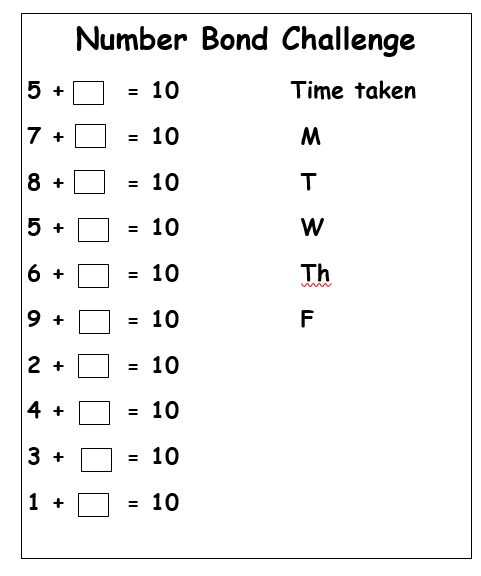 Monday Worksheets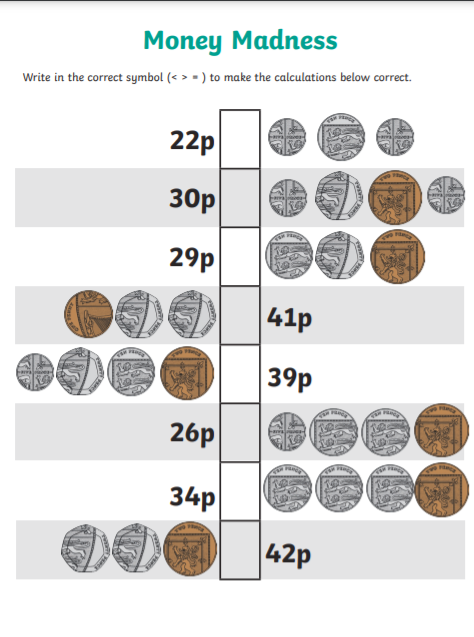 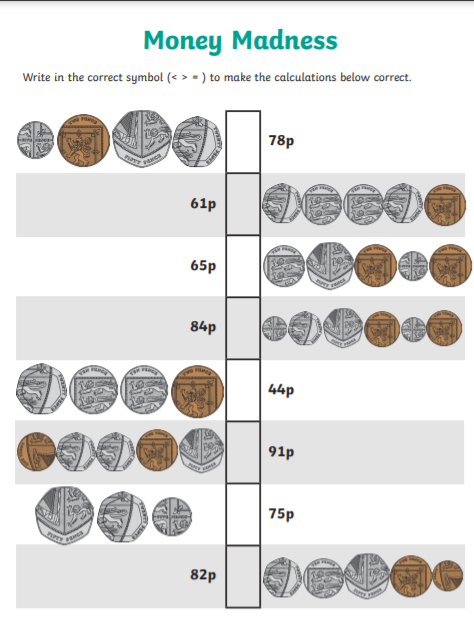 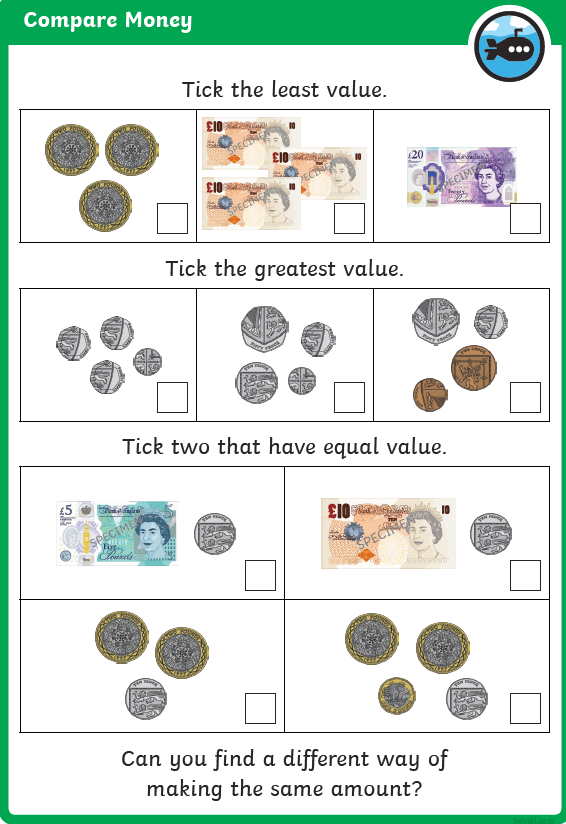 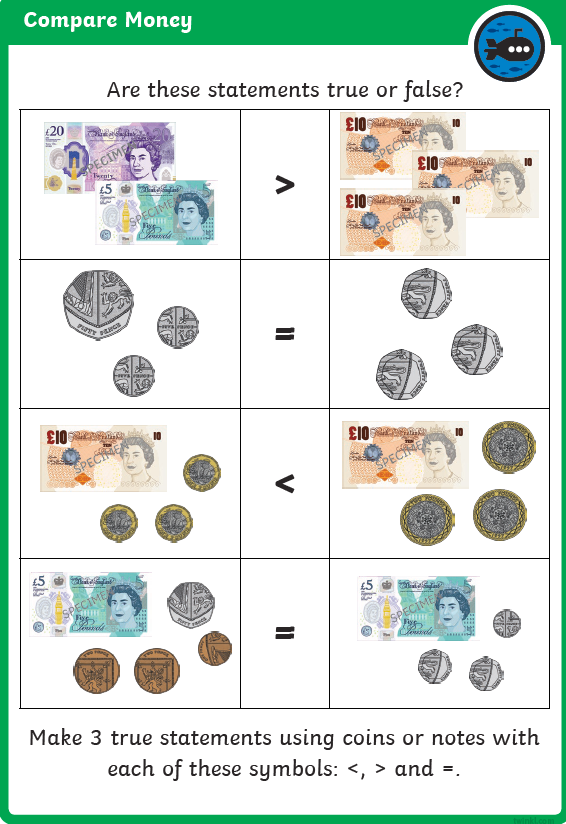 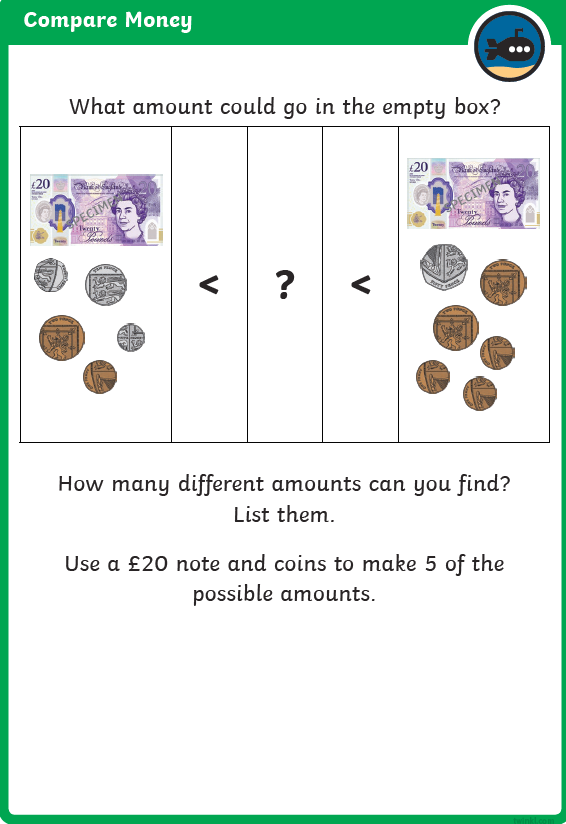 Tuesday Worksheets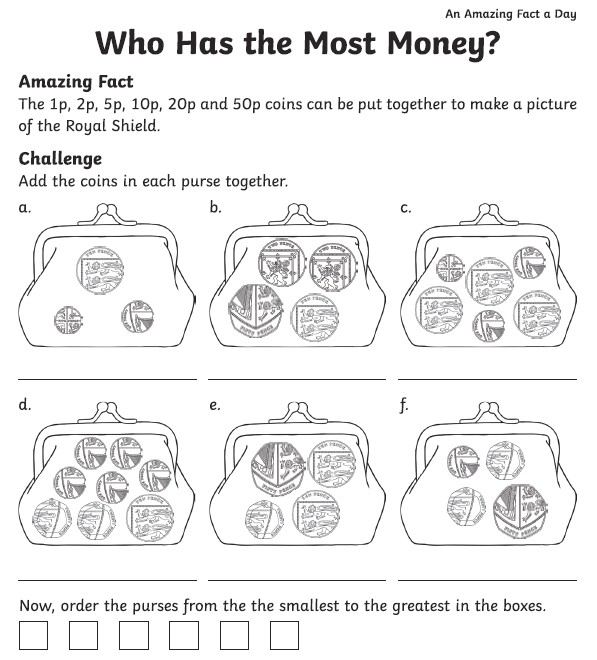 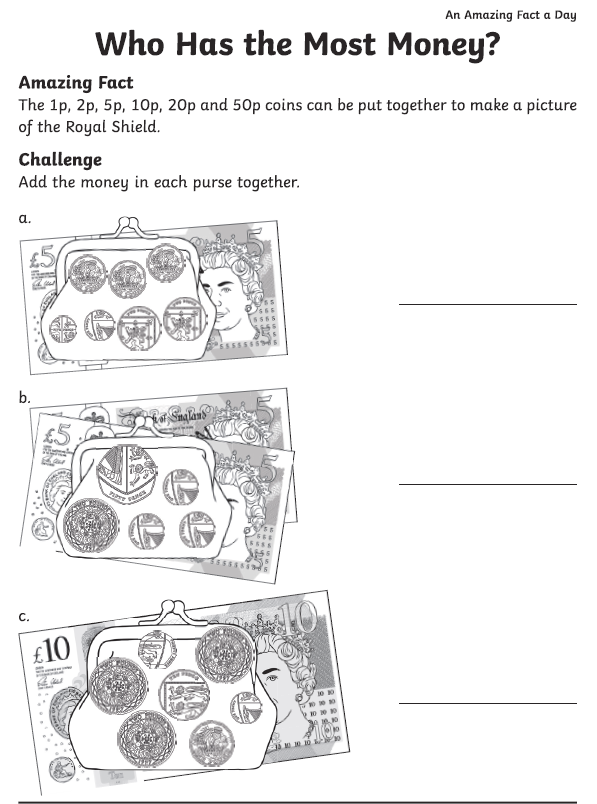 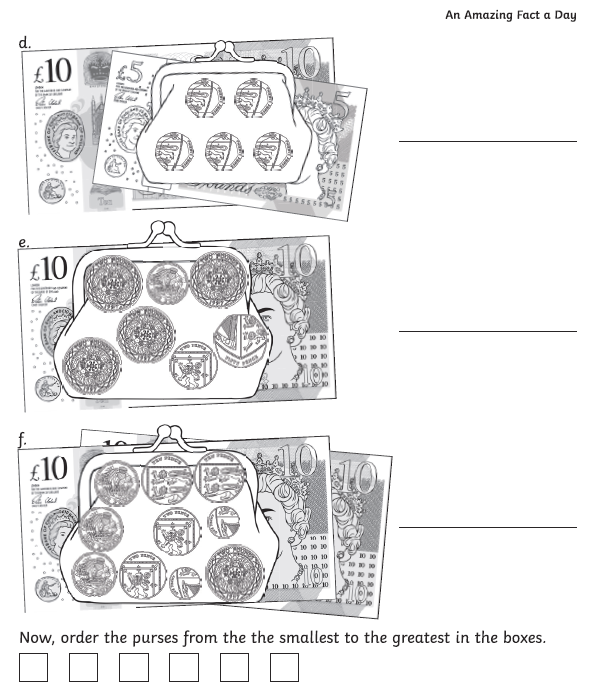 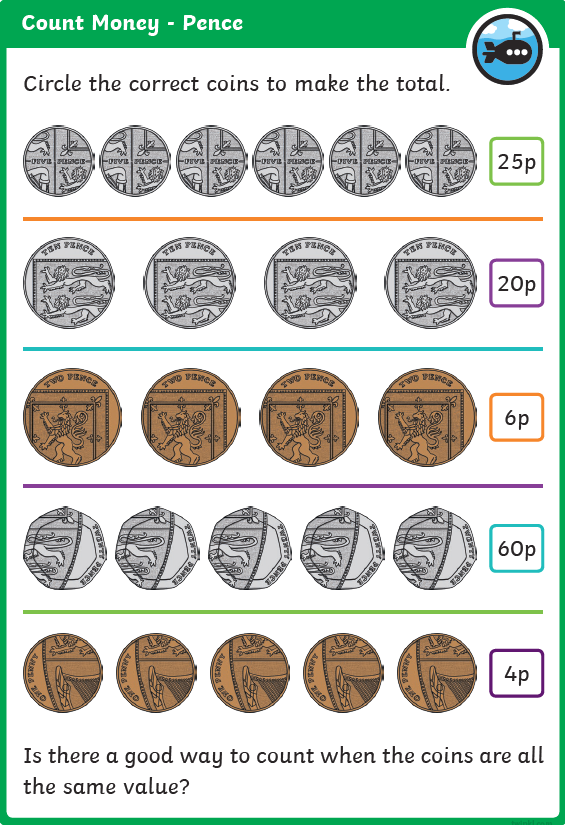 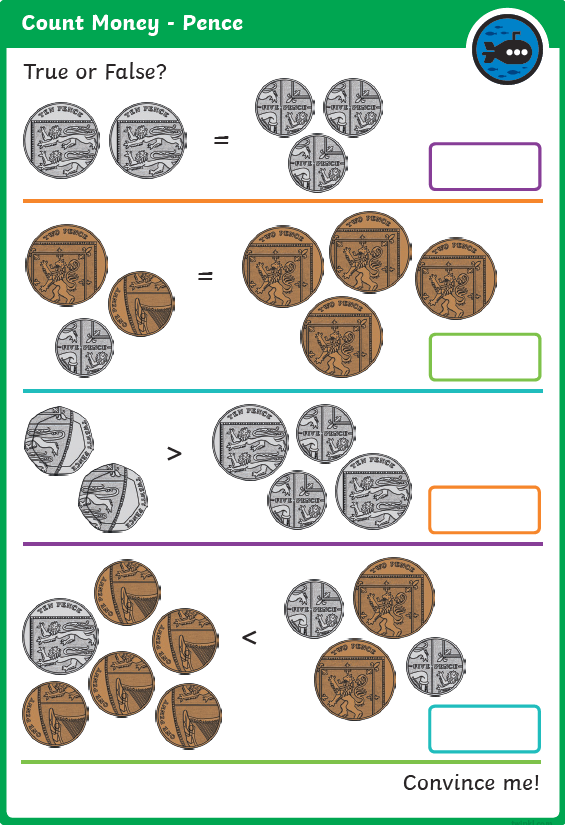 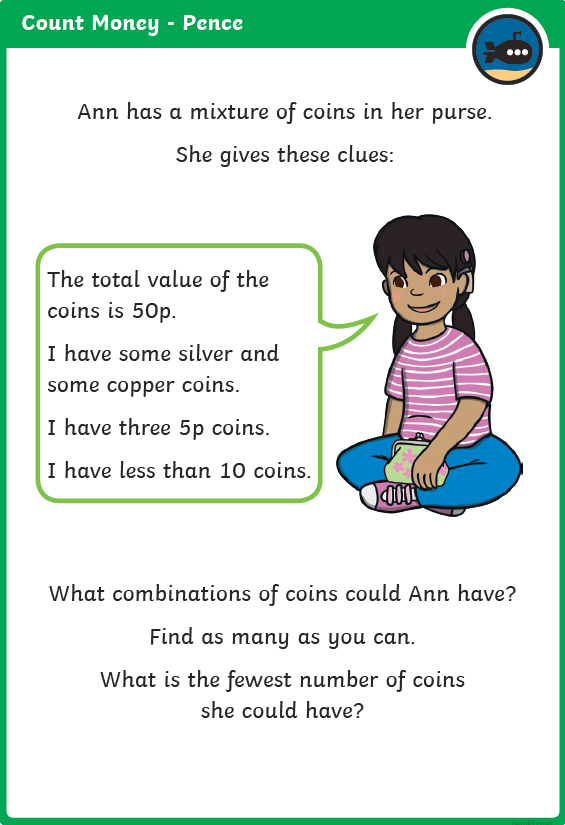 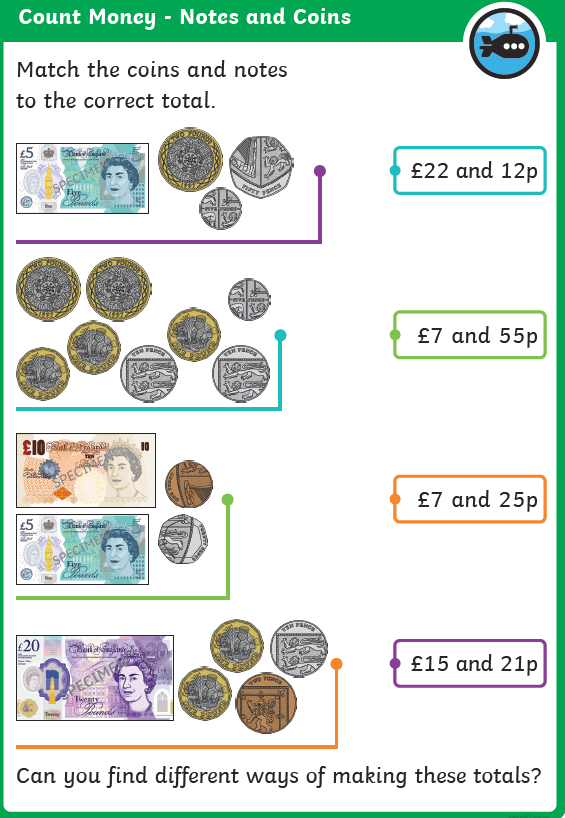 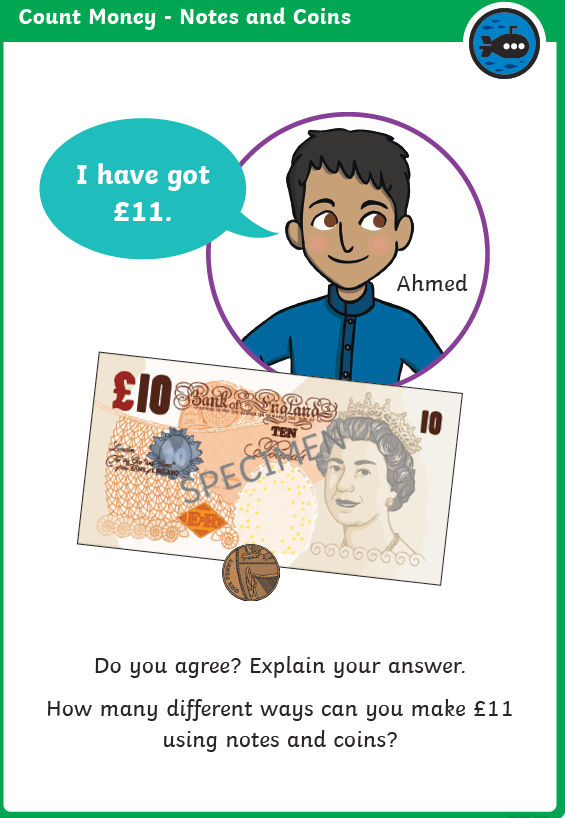 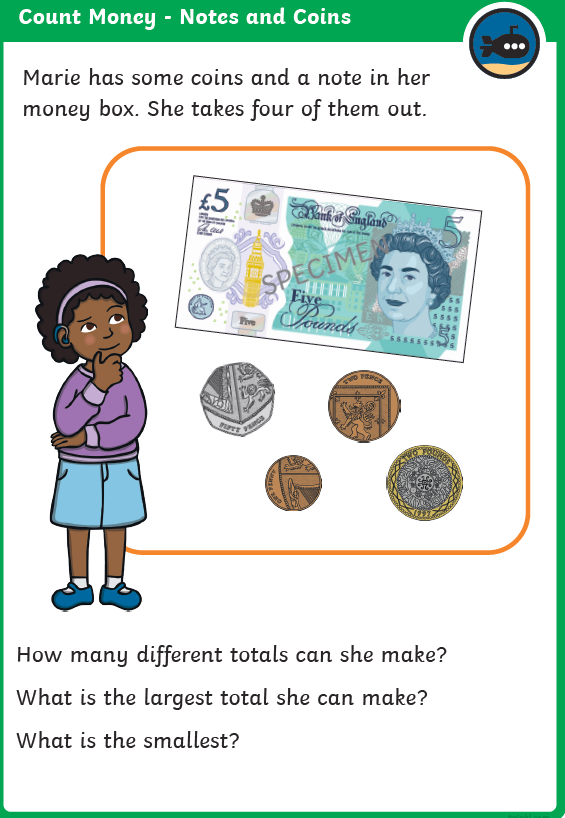 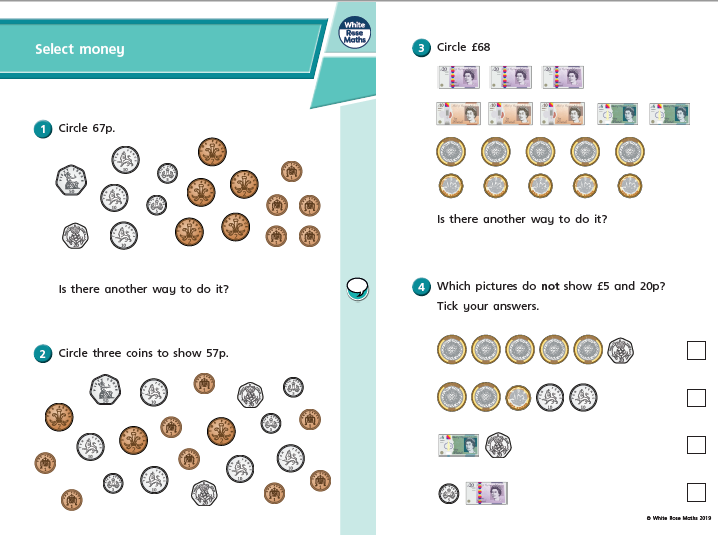 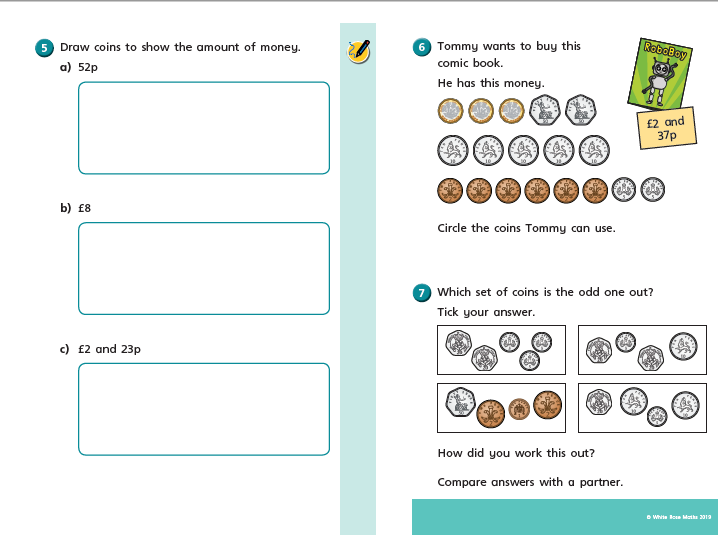 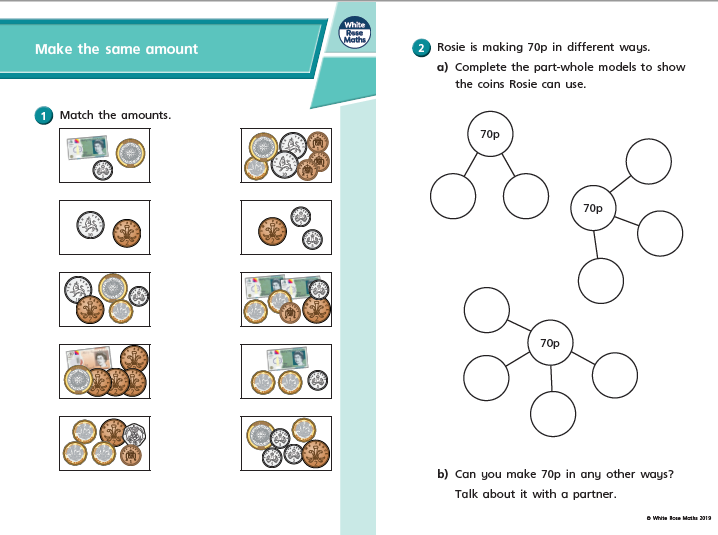 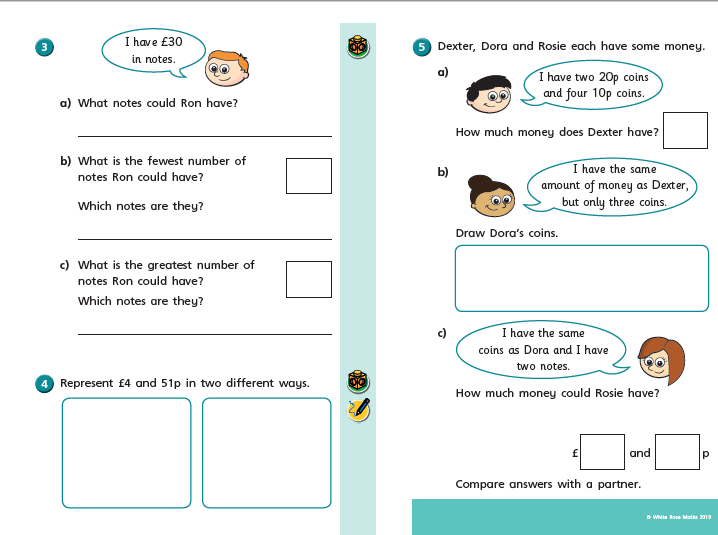 Thursday Task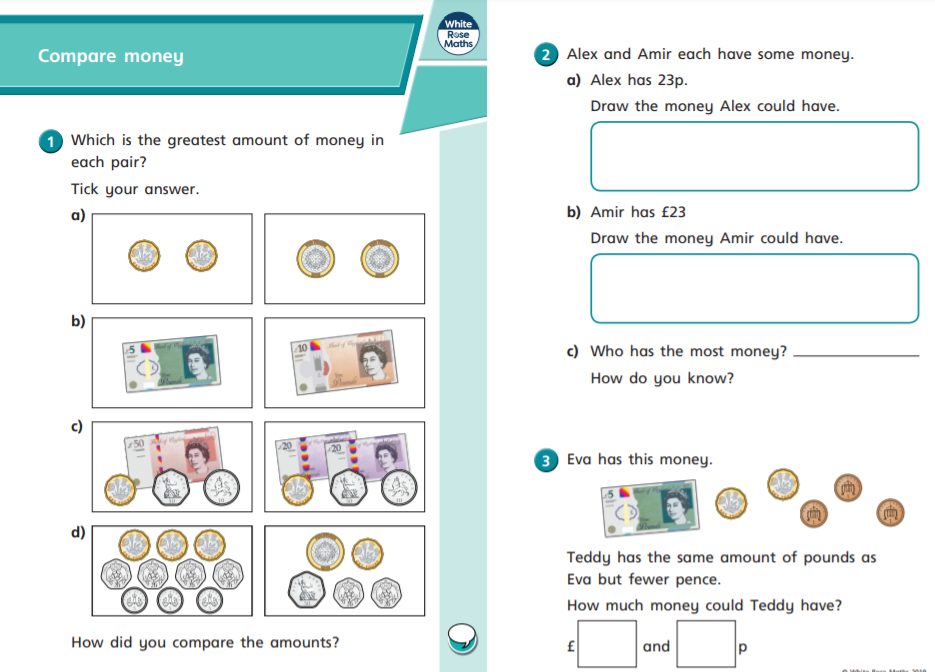 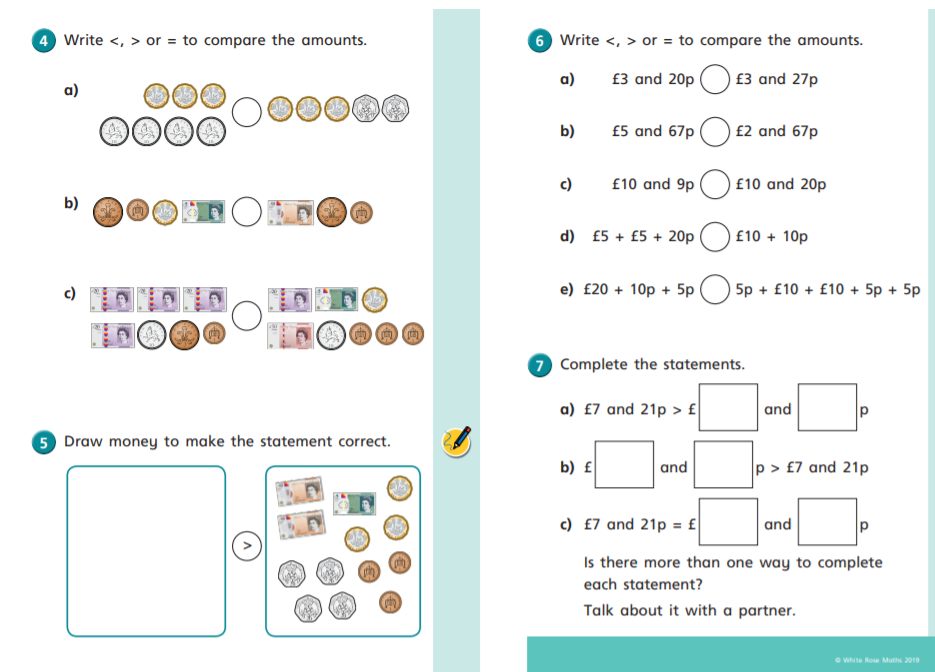 Ultimate Challenge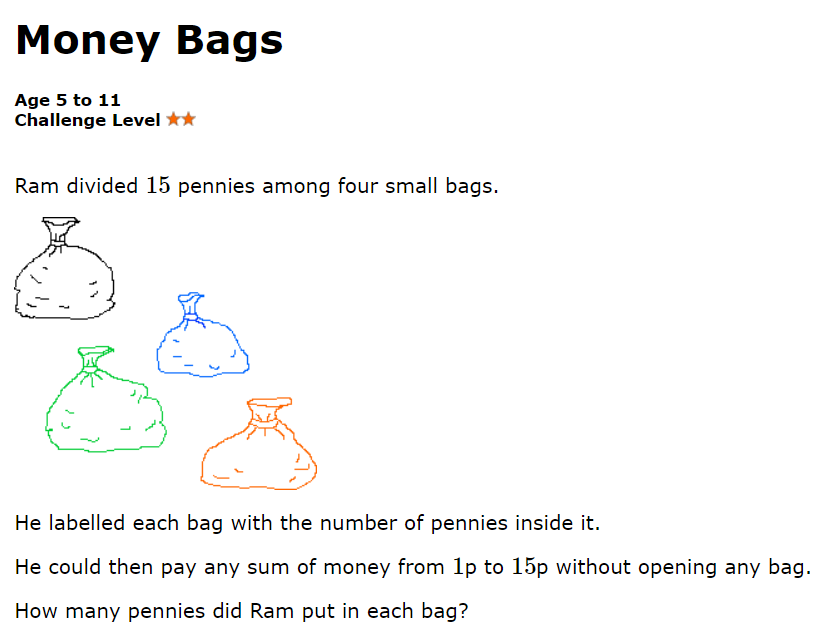 